Publicado en Ciudad de México el 09/11/2021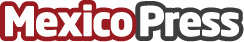 SUEZ reafirma su compromiso con la descarbonización  de la economía en la COP26Para 2030 SUEZ reducirá sus emisiones de gases de efecto invernadero un 45% y está ayudando a empresas de todas las industrias a eliminar la emisión de 20 millones de toneladas de CO2 al año. Según datos del World Resources Institute de 2019, México debe reducir sus emisiones en un 50% para el año 2050 para cumplir con la Ley General de Cambio ClimáticoDatos de contacto:Norma Aparicio55 5511 7960Nota de prensa publicada en: https://www.mexicopress.com.mx/suez-reafirma-su-compromiso-con-la Categorías: Nacional Finanzas Ecología Jalisco Nuevo León Ciudad de México http://www.mexicopress.com.mx